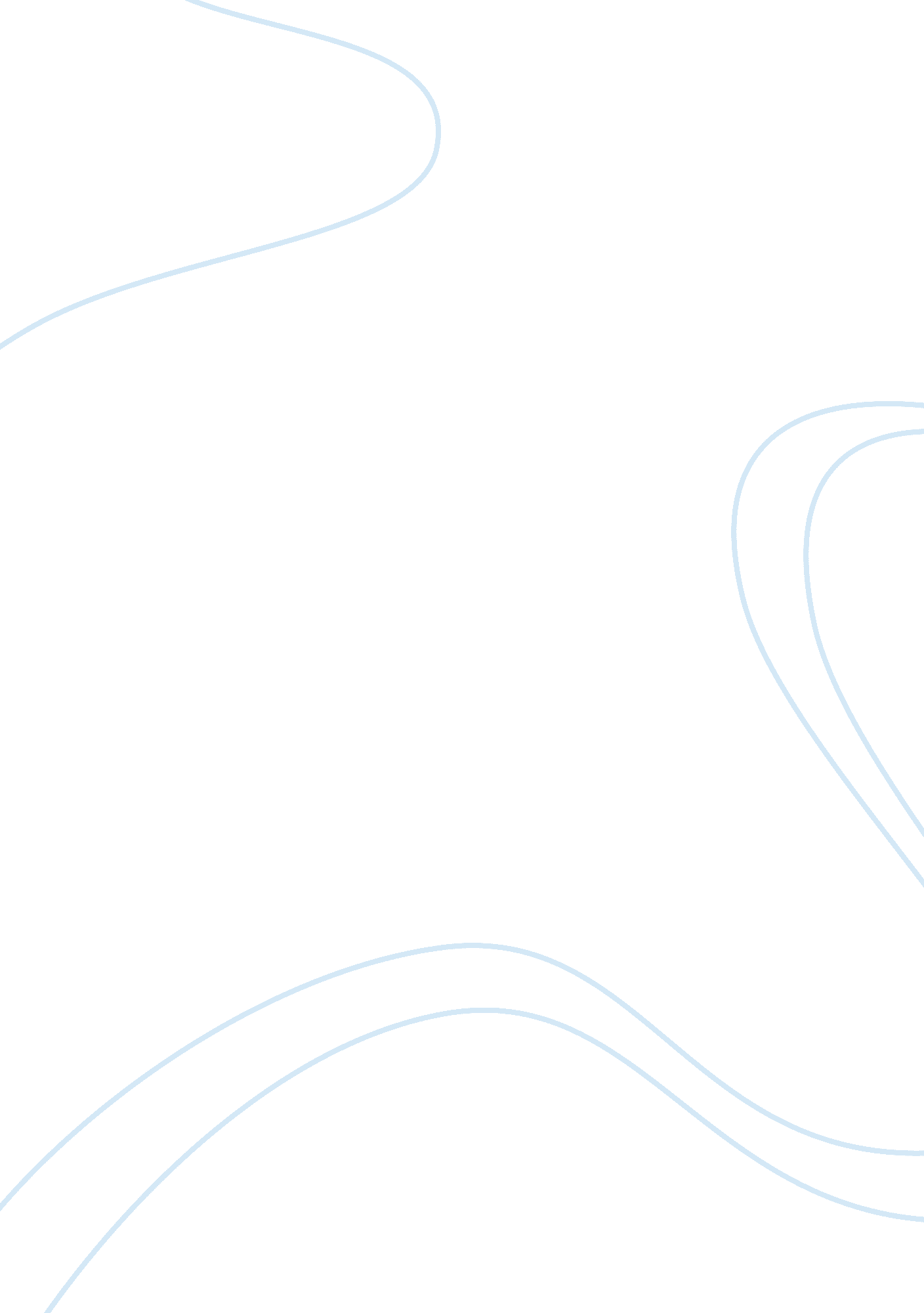 Letter from birmingham jail literature review sampleSociology, Violence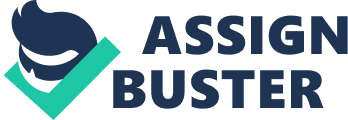 The letter from Birmingham jail written by Martin Luther King is an expression of convictions of the just society against injustice. I agree with the thoughts of Martin Luther King on the matter of injustice and the state of Negro people in the United States. Martin Luther King is a leader who takes it upon himself to ensure prevalence of justice in the society. He clearly explains his role as a member of the society and a leader in the same. He explains that justice in any place is justice in every place. Through this statement, King implies that there is need to be concerned by matters that affect the society even from afar because these matters come back to us to destroy us eventually. King advocated for justice by defining what is unjust and what is just. He explained that while the law is an important tool for order in a society, it could also be used as a tool for injustice. It is only right to criticize the usage of the law in the society even when the law by itself sounds useful a tool for societal management. The law has in the past been manipulated to serve selfish interests (King 3). Laws of segregation that encourage discrimination against Negros are an injustice y the law. It is not only the duty of citizens of a community to identify such injustices, it is their duty to defy them. 
The most agreeable act by King is his defense for action. He did not let authorities use their power to silence him. Initially, his coming to Birmingham appeared like a threatening matter to the authorities since he criticized their injustices that masqueraded good will. There was both segregation and discrimination as set by the rules of the land and these were used against Luther to silence him. Martin wrote to emphasize that he was not a violent or a dangerous man as accusations described him. Martin was not intimidated by the allegations but continued to push on behalf of the Negro people for the sake of justice. Martin was candid enough to explain the activities that took place in his Christian movement. It was only right for him to have done this rather than cower with intimidation, as the authorities would have wanted at that time. 
Martin is a reasonable man that utilized peaceful negotiations and non-violent demonstrations to give hope to the minority oppressed at the time. It is only important to address matters of a community that one lives in not only for his own sake but also most importantly for the sake of generations to come. It is very important to utilize methods like his in addressing matters of the society. These are taking initiative to challenge unjust and corrupt systems. It takes a great deal of courage to push such actions forward as the man not only risks his position in the society but also his very life. The modern society has but a few of these types of people from the fear they have for the government. It is the duty of each member of the society to push forward motions where it is needed. At the end of the day, Martin Luther King aided the society to become a better place by discouraging racism, his impact was not in vain but resonates in the modern day structure (King 5). Work Cited King, Martin L. Letter from the Birmingham Jail. August, 1963. Print. 